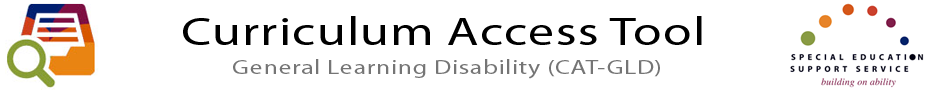 Student Name: PHASES IN SKILL DEVELOPMENTPHASES IN SKILL DEVELOPMENTPHASES IN SKILL DEVELOPMENTPHASES IN SKILL DEVELOPMENTPHASES IN SKILL DEVELOPMENTPHASES IN SKILL DEVELOPMENTCurriculum Skill: "Counting and Numeration"GLD Level: MildCurricular Area: MathematicsCurricular Strand: Counting and NumerationAttainedAttainedAttainedExtendedExtendedCurriculum Skill: "Counting and Numeration"GLD Level: MildCurricular Area: MathematicsCurricular Strand: Counting and NumerationAcquiringBecoming FluentMaintenanceGeneralisationApplicationAdaptationCount the number of objects in a set, 1-10:
 count objects, pushing them aside while counting
 count regular arrays or rows before random groups
use number rhymes and storiesCount the number of objects in a set, 0-20:count the same set several times, starting with a different object each time
 present different patterns and arrays of the same numberCount the number of objects in a set:count the same set several times, starting with a different object each time (regular and random arrays)
 re-count rearranged sets and arrays to determine that number does not changeRead, write and order numerals, 0-99:match a numeral to a set and vice versa
 write numerals to correspond to sets
 count on and back from a given number, using concrete materials, number line and hundred square
 state the number that follows or precedes a numberEstimate the number of objects in a set 0-20:compare a known set with other sets, check by counting
 describe different sets of cubes as less than, more than or about the same as the known setCount the number of objects in a set:estimate first and check by counting e.g. the number of marbles in a jarRead, write and order numerals 0-199:state the number that comes before and after a random number
 fill in missing numbers on the hundred squareEstimate the number of objects in a set 0-20